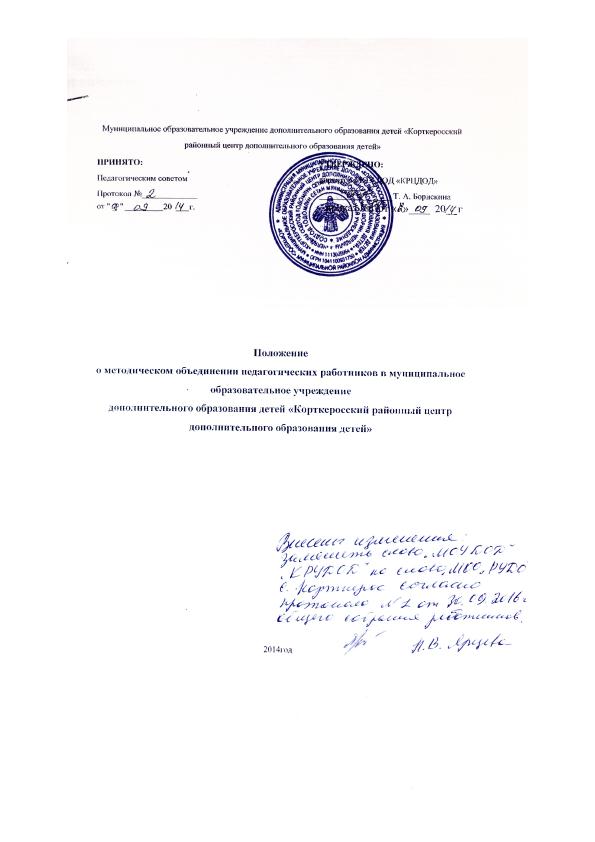 1. ОБЩИЕ ПОЛОЖЕНИЯМетодическое объединение (МО) создается в целях:Совершенствования методического и профессионального мастерства педагогических работников МОУ ДОД «КРЦДОД»;Обеспечения условий для обновления содержания, технологий образования;Стимулирования творческой инициативы педагогов;К работе МО привлекаются творчески работающие педагоги, проявившие организаторский талант и способности к методической работе, объединенные одним из направлений деятельности.Каждый педагог МОУ ДОД «КРЦДОД» работает в одном  МО согласно направленности МО. 2. ОСНОВНЫЕ ЗАДАЧИСовершенствование профессионального мастерства, создание условий для проявления творческого потенциала педагогов.Освоение нового содержания, технологий и методов педагогической деятельности.Изучение и анализ состояния обучения и воспитания, выработка рекомендаций по обеспечению выполнения стандартов дополнительного образования.Обобщение и распространение опыта творчески работающих педагогов.3. ОРГАНИЗАЦИЯ И СОДЕРЖАНИЕ ДЕЯТЕЛЬНОСТИМО создаются в целях объединения усилий по обеспечению единого образовательного пространства в системе дополнительного образования детей.Формами работы МО являются постоянно действующие семинары с включением практикумов, деловых игр, индивидуальных и групповых консультаций; практический показ передового педагогического опыта через систему открытых занятий, воспитательных мероприятий, конкурсов, выставок; проведение методических дней и недель; занятий творческих групп, «школы молодого педагога», «школы передового опыта», «школы педагогического мастерства», педагогических чтений и конференций, разработки пакетов методических материалов и выпуска сборников материалов из опыта работы педагогов.Общая (пленарная) деятельность МО осуществляется не реже одного раза в полугодие.Руководство МО осуществляется методистом МОУ ДОД «КРЦДОД».В качестве помощника методиста по определенной направленности МО могут привлекаться педагоги дополнительного образования аттестованные на первую и высшую квалификационные категории, по представлению методического совета и на основании приказа директора МОУ ДОД «КРЦДОД».Работа МО осуществляется на основании плана, утвержденного директором МОУ ДОД «КРЦДОД».4. ПРАВА И ОБЯЗАННОСТИРуководитель МО имеет право:Оказывать консультативную и практическую помощь педагогическим работникам в определении содержания форм, методов и средств обучения, в составлении учебно-тематических планов и программ учебных курсов.Осуществлять подготовку и проведение методических семинаров, творческих отчетов, совещаний, педагогических чтений, «круглых столов», конференций и т.д.Принимать участие в разработке и подготовке к утверждению методических рекомендаций, информационных материалов.Участвовать в диагностике профессиональных затруднений педагогов, рекомендовать курсовую переподготовку.Разрабатывать необходимую документацию, участвовать в организации и проведении конкурсов, смотров, выставок и т.д.Осуществлять анализ и планирование работы МО на следующий учебный год.Методическое объединение имеет право:Планировать работу в соответствии с приоритетами развития системы дополнительного образования  на основе анализа имеющихся проблем.Рекомендовать к использованию в образовательном процессе инновационные программы, разработки, дидактические и методические пособия.Вносить предложения по совершенствованию обучения в своем направлении деятельности.Ставить вопрос о поощрении педагогов, работающих в МО, за успехи в работе, участие в инновационной деятельности.Вносить предложения по аттестации педагогов.Рекомендовать участникам МО различные формы и тематику повышения квалификации.Методическое объединение несет ответственность за:Объективную оценку деятельности педагогов.Своевременную реализацию приоритетных направлений работы.Качественную и своевременную реализацию требований нормативных документов и распоряжений вышестоящих органов.5. ДОКУМЕНТАЦИЯ И ОТЧЕТНОСТЬприказ о МО;приказ о назначении на должность руководителя методического объединения;положение о МО;анализ работы за прошедший год;тема методической работы, её цель, приоритетные направления и задачи на новый учебный год;план работы МО на текущий год;банк данных о педагогах МО;сведения о темах самообразования педагогов МО;перспективный план аттестации педагогов МО;график прохождения аттестации педагогов МО на текущий год;график повышения квалификации педагогов МО на текущий год;план работы с молодыми и вновь прибывшими специалистами;протоколы заседаний МО.6. КОНТРОЛЬ ЗА ДЕЯТЕЛЬНОСТЬЮ МОКонтроль за деятельностью МО осуществляется методистом МОУ ДОД «КРЦДОД», заместителем по учебно- воспитательной работе, заведующим отделом гражданско- патриотического воспитания в соответствии с планами методической работы МОУ ДОД «КРЦДОД»  и внутреннего контроля, утверждаемыми директором.